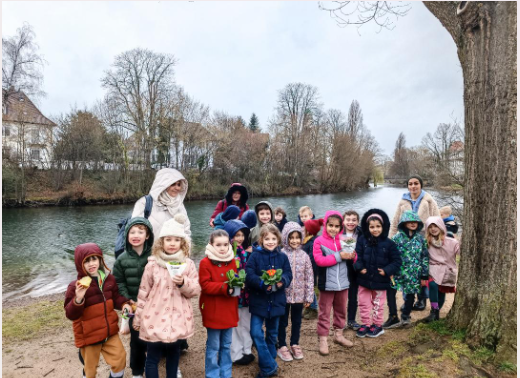 Sortie à Kehl en mars ! 